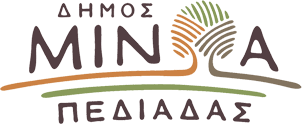   Αρκαλοχώρι, 08 / 12 /2020Προς: ΜΜΕΔΕΛΤΙΟ ΤΥΠΟΥΈνταξη Δήμου Μινώα Πεδιάδας στο Ενιαίο Σύστημα Κινητικότητας: Υποβολή αιτήσεων έως 14/12 για κάλυψη 13 θέσεων μέσω μετάταξης & απόσπασηςΣε συνέχεια της από 19/10/2020 ανακοίνωσης του Υπουργείου Εσωτερικών για έναρξη του α’ σταδίου του κύκλου κινητικότητας έτους 2020 και της αξιολόγησης – από την Κεντρική Επιτροπή Κινητικότητας - των αιτημάτων που υπέβαλλαν οι ενδιαφερόμενοι φορείς, γίνεται γνωστή η ένταξή του Δήμου Μινώα Πεδιάδας στο Ενιαίο Σύστημα Κινητικότητας (ΕΣΚ) ως Φορέα Υποδοχής. Οι προς πλήρωση θέσεις στο Δήμο Μινώα Πεδιάδας ανέρχονται συνολικά σε 13, εκ των οποίων 11 δύναται να καλυφθούν μέσω μετάταξης και οι άλλες 2 μέσω απόσπασης.ΘΕΣΕΙΣ/ΕΙΔΙΚΟΤΗΤΕΣ ΜΕΣΩ ΜΕΤΑΤΑΞΗΣΘΕΣΕΙΣ/ΕΙΔΙΚΟΤΗΤΕΣ ΜΕΣΩ ΑΠΟΣΠΑΣΗΣΣτο πλαίσιο αυτό οι ενδιαφερόμενοι δημόσιοι υπάλληλοι που επιθυμούν να μεταταχθούν/ αποσπασθούν στο Δήμο Μινώα Πεδιάδας, μπορούν να υποβάλουν ηλεκτρονική αίτηση – μέσω της εφαρμογής του Μητρώου Ανθρώπινου Δυναμικού του Ελληνικού Δημοσίου - για μετάταξη σε κενή οργανική θέση ή/και απόσπαση για προσωρινή κάλυψη αναγκών, έως και τις 14 Δεκεμβρίου 2020. Η είσοδος των ενδιαφερομένων υπαλλήλων στην εφαρμογή του μητρώου είναι διαθέσιμη στο σύνδεσμο https://hr.apografi.gov.gr με χρήση των κωδικών TAXISnet που ήδη διαθέτουν.Αναφερόμενος στην ένταξη του Δήμου στο ΕΣΚ, ο Δήμαρχος Μανώλης Φραγκάκης σημειώνει πως «ο Δήμος Μινώα Πεδιάδας συμμετέχει για πρώτη φορά ως Φορέας Υποδοχής στη διαδικασία κινητικότητας των δημοσίων υπαλλήλων, χάρη στις συντονισμένες και μεθοδικές ενέργειες της διοίκησης του Δήμου, η οποία ολοκλήρωσε έγκαιρα το προηγούμενο διάστημα όλες τις διαδικασίες που απαιτούνταν για την  ένταξη του φορέα στο σύστημα κινητικότητας, γεγονός που δίνει πλέον τη δυνατότητα στο Δήμο μας να ενισχύσει τη στελέχωση του σε κρίσιμες ειδικότητες για την παραγωγή του δημοτικού έργου, μέσα από μετατάξεις και αποσπάσεις».Τέλος, σημειώνεται ότι το προηγούμενο διάστημα ολοκληρώθηκε – υπό το συντονισμό του Γενικού Γραμματέα του Δήμου κ. Γαβριήλ Κουρή - η διαδικασία σύνταξης των περιγραμμάτων θέσεων εργασίας όλων των υπαλλήλων του Δήμου και η ανάρτηση τους στην ηλεκτρονική βάση δεδομένων του Υπουργείου Εσωτερικών (apografi.gov.gr) - γεγονός που αποτελεί προϋπόθεση για τη συμμετοχή του φορέα στο σύστημα κινητικότητας - και στα οποία περιγράμματα αποτυπώνονται με σαφήνεια τα καθήκοντα, τα προσόντα και οι δεξιότητες που απαιτούνται για τη βέλτιστη άσκηση των αρμοδιοτήτων της κάθε θέσης εργασίας.	
ΚωδικόςΜονάδαΤύπος ΜετακίνησηςΚλάδοςΓενικό Περίγραμμα8723901155ΤΜΗΜΑ ΕΣΟΔΩΝ & ΠΕΡΙΟΥΣΙΑΣΜετάταξηΔΕ1 ΔΙΟΙΚΗΤΙΚΟΥ2.1 - Υπάλληλος γραμματειακής υποστήριξης4682878428ΤΜΗΜΑ ΑΝΘΡΩΠΙΝΟΥ ΔΥΝΑΜΙΚΟΥ & ΔΙΟΙΚΗΤΙΚΗΣ ΜΕΡΙΜΝΑΣΜετάταξηΔΕ1 ΔΙΟΙΚΗΤΙΚΟΥ2.1 - Υπάλληλος γραμματειακής υποστήριξης1204640621ΓΡΑΦΕΙΟ ΠΑΙΔΙΚΩΝ & ΒΡΕΦΟΝΗΠΙΑΚΩΝ ΣΤΑΘΜΩΝΜετάταξηΔΕ ΒΟΗΘΩΝ ΒΡΕΦΟΚΟΜΩΝ3.1 - Βρεφονηπιοκόμος - Νηπιαγωγός9539420714ΤΜΗΜΑ ΤΕΧΝΙΚΩΝ ΕΡΓΩΝΜετάταξηΤΕ3 ΠΟΛΙΤΙΚΩΝ ΜΗΧΑΝΙΚΩΝ ΈΡΓΩΝ ΥΠΟΔΟΜΗΣ24.1 - Ειδικός Πολεοδομικών Θεμάτων, ρυθμίσεων & Εφαρμογών1044686121ΑΠΟΚΕΝΤΡΩΜΕΝΕΣ ΥΠΗΡΕΣΙΕΣ: ΤΜΗΜΑ ΚΕΠ ΑΡΚΑΛΟΧΩΡΙΟΥΜετάταξηΤΕ ΔΙΕΚΠΕΡΑΙΩΣΗΣ ΥΠΟΘΕΣΕΩΝ ΠΟΛΙΤΩΝ2.6 - Υπεύθυνος πληροφόρησης και εξυπηρέτησης κοινού5526496063ΑΠΟΚΕΝΤΡΩΜΕΝΕΣ ΥΠΗΡΕΣΙΕΣ: ΤΜΗΜΑ ΚΕΠ ΑΡΚΑΛΟΧΩΡΙΟΥΜετάταξηΠΕ ΔΙΕΚΠΕΡΑΙΩΣΗΣ ΥΠΟΘΕΣΕΩΝ ΠΟΛΙΤΩΝ2.6 - Υπεύθυνος πληροφόρησης και εξυπηρέτησης κοινού8513110404ΤΜΗΜΑ ΗΛΕΚΤΡΟΝΗΧΑΝΟΛΟΓΙΚΩΝ ΕΡΓΩΝ & ΣΥΓΚΟΙΝΩΝΙΩΝΜετάταξη ΔΕ26 ΜΗΧΑΝΟΤΕΧΝΙΤΩΝ ΑΥΤΟΚΙΝΗΤΩΝ2.8 - Τεχνικός συντήρησης μηχανημάτων6551821195ΤΜΗΜΑ ΑΡΔΕΥΣΗΣΜετάταξηΥΕ ΕΡΓΑΤΩΝ ΥΔΡΟΝΟΜΕΩΝ2.20 - Εργάτης8944669643ΑΥΤΟΤΕΛΕΣ ΤΜΗΜΑ ΠΕΡΙΒΑΛΛΟΝΤΟΣΜετάταξη ΔΕ29 ΟΔΗΓΩΝ2.10 - Οδηγός7192416881ΤΜΗΜΑ ΑΡΔΕΥΣΗΣΜετάταξηΥΕ ΕΡΓΑΤΩΝ ΑΡΔΕΥΣΗΣ2.20 - Εργάτης1810813974ΤΜΗΜΑ ΠΡΟΫΠΟΛΟΓΙΣΜΟΥ, ΛΟΓΙΣΤΗΡΙΟΥ, ΠΡΟΜΗΘΕΙΩΝ & ΑΠΟΘΗΚΗΣΜετάταξηΔΕ 1 ΔΙΟΙΚΗΤΙΚΟΥ – ΛΟΓΙΣΤΙΚΟΥ2.1 - Υπάλληλος γραμματειακής υποστήριξηςΚωδικόςΜονάδαΤύπος ΜετακίνησηςΚλάδοςA40073ΔΙΕΥΘΥΝΣΗ ΟΙΚΟΝΟΜΙΚΩΝ ΥΠΗΡΕΣΙΩΝΑπόσπαση ΠΕ1 ΟΙΚΟΝΟΜΙΚΟΥ-ΛΟΓΙΣΤΙΚΟΥA37726ΔΙΕΥΘΥΝΣΗ ΤΕΧΝΙΚΩΝ ΥΠΗΡΕΣΙΩΝΑπόσπαση ΠΕ3 ΠΟΛΙΤΙΚΩΝ ΜΗΧΑΝΙΚΩΝ